RIVERSIDE COUNTY REGIONAL 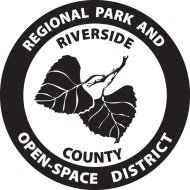 PARK & OPEN-SPACE DISTRICTRECORD OF EMPLOYEE SAFETY MEETINGDate: 	Work Site Meeting Conducted By:  Name of Topic: Check all that Apply: (Attach written materials):    Handout Newsletter PowerPoint          Video    Other: Additional Safety Items Covered:   Discussion Issues ATTENDANCEPrint Name{Names may be typed in.}SignatureCheck One Park District Employee TAP Employee Volunteer Park District Employee TAP Employee Volunteer Park District Employee TAP Employee Volunteer Park District Employee TAP Employee Volunteer Park District Employee TAP Employee Volunteer Park District Employee TAP Employee Volunteer Park District Employee TAP Employee Volunteer Park District Employee TAP Employee VolunteerPrint NameSignatureCheck One Park District Employee TAP Employee Volunteer Park District Employee TAP Employee Volunteer Park District Employee TAP Employee Volunteer Park District Employee TAP Employee Volunteer Park District Employee TAP Employee Volunteer Park District Employee TAP Employee Volunteer Park District Employee TAP Employee Volunteer Park District Employee TAP Employee Volunteer Park District Employee TAP Employee Volunteer Park District Employee TAP Employee Volunteer Park District Employee TAP Employee Volunteer Park District Employee TAP Employee Volunteer Park District Employee TAP Employee Volunteer Park District Employee TAP Employee Volunteer Park District Employee TAP Employee Volunteer Park District Employee TAP Employee Volunteer Park District Employee TAP Employee Volunteer Park District Employee TAP Employee Volunteer Park District Employee TAP Employee Volunteer Park District Employee TAP Employee Volunteer Park District Employee TAP Employee Volunteer Park District Employee TAP Employee Volunteer Park District Employee TAP Employee Volunteer Park District Employee TAP Employee Volunteer Park District Employee TAP Employee Volunteer